INSCHRIJFFORMULIER	       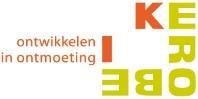 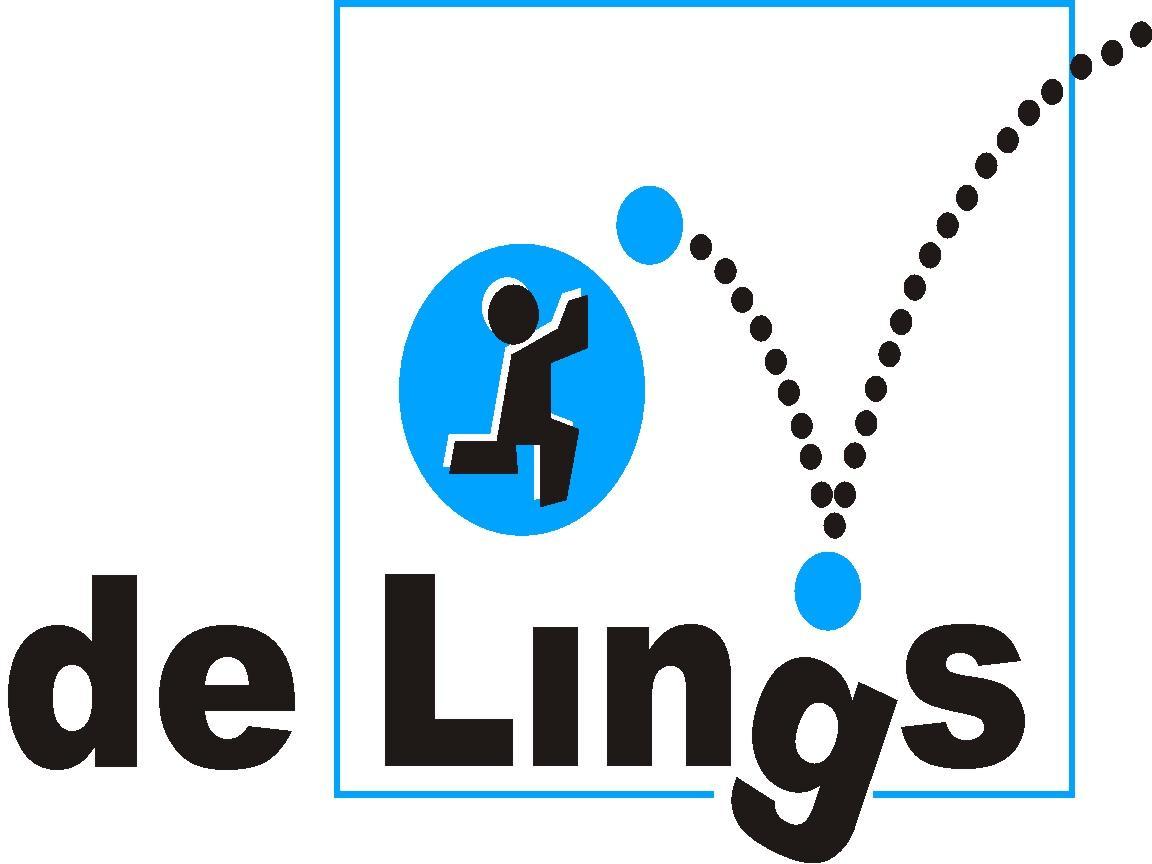 SBO DE LINGSGEGEVENS LEERLINGAchternaam		: ……………………………………………………………………………………………………….…...Tussenvoegsel	: ……………………………………………………………….…………………………………………….Voornamen		: …………………………………………………………………......................................Roepnaam		: ……………………………………………………………….…………………………………………….Man/Vrouw		: ……………………………………………………………..……………………………………………..Geboortedatum	: ………………………………………………………….………………………………………………….Adres			: …………………………………………………………….……………………………………………....Postcode/Woonplaats: ……………………………………………………………….…………………………………………….Telefoon thuis		: …………………..…………	……………..…………………	          Geheim:  Ja / Nee *Geboorteplaats	: ……………………………….............    Geboorteland:  …………..……………………Nationaliteit 1		: ……………………………..	…………….    Geloof:   ..………………………............    Nationaliteit 2          : ……………………………..	…………….    Datum in Nederland: …..-…...-………..Huisartsenpraktijk	: ……………………………………….…..     BSN:   ……………….……….…………………….Welke thuistaal, behalve Nederlands, spreekt u evt. met uw kind? ……………………….……………..Medische gegevens: Medicijnen:		……………………………………………..……....Allergisch voor:	……………………………………………..…..…..Algemene medische gegevens: 	………………………………………..…..………..Ziektekostenverzekering:	………………………………………..…..………..Polisnummer:		………………………………………..…..………..Gezinssamenstelling: (namen broer(s) en zus(sen) met geboortedatum)………………………………………………………………………………………………..………………………………………………….Zijn er hulpverleningsinstanties betrokken in uw gezin? JA/NEE*Naam:…………………………………………Tel.nr. ……….……….....………E-mail adres………………….……….…………..Naam:…………………………………………Tel.nr. ……….……….....………E-mail adres………………….……….…………..Naam:…………………………………………Tel.nr. ……….……….....………E-mail adres………………….……….…………..*  Doorhalen indien van toepassing				GEGEVENS VERZORGERS		                   						Gegevens eerste verzorger: wettelijke / biologische vader / moeder / voogd *Achternaam 				………………………………………………………………………………..……….Tussenvoegsel			………………………………………………………………………………..……….Roepnaam				…………………………………………………………………………………..…...Geboortedatum			…………………………………………………………………………...……..…..Geboorteplaats			…………………………………………………………………………...……..…..Geboorteland				…………………………………………………………….……………….…….…..Nationaliteit				………………………………………………………………….…………..………..Beroep					………………….………………………………..……………………………….….Alleenstaand – Gehuwd – Samenwonend - Geregistreerd Partnerschap – Gescheiden *	Mobiele telefoon			……………………………………………………… Geheim:  Ja / Nee *E-mailadres				……………………………………………………………………….………….……Indien ander adres dan leerling!Adres					………………………………………………………………………….……….……Postcode				………………………………………………………………………….….…………Woonplaats				…………………………………………………………………….….………………Gegevens tweede verzorger: wettelijke / biologische vader / moeder / voogd *Achternaam 		 		………………………………………………………………………………...…...Tussenvoegsel			………………………………………………………………………………..……..Roepnaam 		           	……………………………………………………………..………….………...…Geboortedatum			…………………..…………………………………..………………..……..……Geboorteplaats			…………………………………………………………………………...……..…..Geboorteland				………………………………………………………..……………….……..…….Nationaliteit				………………………………………………………………..……………..……..Beroep					……………………………………………………………...………………..…...Alleenstaand – Gehuwd – Samenwonend - Geregistreerd Partnerschap - Gescheiden *	Mobiele telefoon			……………………………………………………… Geheim:  Ja / Nee *E-mailadres				…………………………………………………………………………………..……Indien ander adres dan leerling!	Adres					……………………………………………………… Geheim:  Ja / Nee *Postcode				……………………………………………………………………………..….………Woonplaats				…………………………………………………………………….….………….……Extra telefoonnummer met naam	……………………………………………………………….……….………...……Is er sprake van eenoudergezin:	Ja / Nee *	*  Doorhalen wat niet van toepassing isEerste verzorger:					Tweede verzorger:Datum: ………………………….…………………		Datum: …………………….……….………………Handtekening: ………………………….…..….		Handtekening: …………….…………………….De gezinssituatie is als volgt geregeldHet gezag berust bij beide ouders gezamenlijkAlleen moeder / vader heeft het wettelijke gezagAnders, namelijk: Heeft de rechter een van de ouders het recht van omgang met het kind ontzegd?NeeJa, namelijk de moederJa, namelijk de vaderGraag een kopie van de gerechtelijke beslissing  bijvoegen.TOESTEMMING GEBRUIK BEELDMATERIAALTOESTEMMING GEBRUIK BEELDMATERIAALBeeldmateriaal wordt gebruikt voor de volgende doelen: (omcirkel uw keuzes).Beeldmateriaal wordt gebruikt voor de volgende doelen: (omcirkel uw keuzes).In de schoolgids en/of schoolbrochureInformeren van (toekomstige) ouders en (toekomstige) leerlingen over de school en de onderwijsmogelijkheden.Hiernaast wordt het beeldmateriaal gebruikt voor PR-doeleinden van de school. ja/neeOp de openbare website van de school        Informeren van (toekomstige) ouders en (toekomstige) leerlingen over de school, het gegeven en te volgen onderwijs en diverse onderwijsactiviteiten zoals schoolreisjes, schoolfeesten, etc. ja/neeIn het ouderportaal/appInformeren van ouders en leerlingen over de onderwijs- activiteiten zoals schoolreisjes, excursies, schoolfeesten, etc.Ouders en leerlingen informeren over activiteiten en ontwikkelingen op en om school.ja/neeIn de (digitale) nieuwsbriefja/neeKlassenfotoja/neeOp sociale-media accounts van de school (Bijv. Twitter, Facebookja/neeja/nee De afspraken zijn vastgelegd in de “Regeling Gezamenlijke verwerkings- verantwoordelijkheid beeldmateriaal” tussen Kerobei en bovenstaande opleidingsinstituten en is verkrijgbaar via de school van uw kind.ja/neeToegang persoonsgegevensINTREKKING TOESTEMMING GEBRUIK SOCIALE MEDIA EN BEELDMATERIAAL (omcirkel uw keuzes).Ik ben ervan op de hoogte dat ouders/verzorgers te allen tijde en zonder opgaaf van redenen de toestemming m.b.t. het gebruik van sociale media en beeldmateriaal kunnen intrekken. Dit dient schriftelijk te gebeuren middels het formulier Toestemming gebruik beeldmateriaal en sociale media, voorzien van naam, datum en handtekening. ja/neeIk ben op de hoogte van mijn rechten zoals vermeld in de privacyverklaring van Kerobei (kerobei.nl). ja/nee